Об утверждении Программы профилактики рисков причинения вреда (ущерба) охраняемым законом ценностям при осуществлении муниципального контроля в сфере благоустройства на территории сельского поселения Тундрино на 2022 год.В соответствии со статьей 44 Федерального закона от 31.07.2020 №248-ФЗ "О государственном контроле (надзоре) и муниципальном контроле в Российской Федерации", руководствуясь постановлением Правительства Российской Федерации от 25.06.2021 №990 "Об утверждении Правил разработки и утверждения контрольными (надзорными) органами программы профилактики рисков причинения вреда (ущерба) охраняемым законом ценностям":1. Утвердить Программу профилактики рисков причинения вреда (ущерба) охраняемым законом ценностям при осуществлении муниципального контроля в сфере благоустройства на территории сельского поселения Тундрино на 2022 год согласно приложению.2. Контроль за выполнением распоряжения возложить на главу сельского поселения Тундрино.Глава сельского поселения Тундрино                                                                       В.В. СамсоновИсполнитель: специалист 1 категорииФарносова Елена АлексеевнаПриложение к проекту постановлению администрации сельского поселения Тундриноот ________ № ____________Программа профилактики рисков причинения вреда (ущерба) охраняемым законом ценностям при осуществлении муниципального контроля в сфере благоустройства на территории сельского поселения Тундрино на 2022 годI. Общие положения1. Настоящая Программа профилактики рисков причинения вреда (ущерба) охраняемым законом ценностям при осуществлении муниципального контроля в сфере благоустройства на территории сельского поселения Тундрино на 2022 год (далее - Программа) разработана в целях стимулирования добросовестного соблюдения обязательных требований всеми контролируемыми лицами, устранения условий, причин и факторов, способных привести к нарушениям обязательных требований и (или) причинению вреда (ущерба) охраняемым законом ценностям в сфере благоустройства, а также создание условий для доведения обязательных требований до контролируемых лиц, повышение информированности о способах их соблюдения.2. Программа разработана в соответствии с:- Федеральным законом от 31.07.2020 №248-ФЗ "О государственном контроле (надзоре) и муниципальном контроле в Российской Федерации" (далее - Федеральный закон №248-ФЗ);   - Федеральным законом от 31.07.2020 №247-ФЗ "Об обязательных требованиях в Российской Федерации" (далее – Федеральный закон №247-ФЗ);- постановлением Правительства Российской Федерации от 25.06.2021            №990 "Об утверждении Правил разработки и утверждения контрольными (надзорными) органами программы профилактики рисков причинения вреда (ущерба) охраняемым законом ценностям".3. Срок реализации Программы - 2022 год.II. Анализ текущего состояния осуществления муниципального контроля в сфере благоустройства, описание текущего развития профилактической деятельности, характеристика проблем, на решение которых направлена Программа4. Предметом муниципального контроля в сфере благоустройства является соблюдение юридическими лицами, индивидуальными предпринимателями, гражданами обязательных требований Правил благоустройства территории сельского поселения Тундрино, в том числе требований к обеспечению доступности для инвалидов объектов социальной, инженерной и транспортной инфраструктур и предоставляемых услуг (далее – обязательные требования).5. Обязательные требования, регламентированы следующими правовыми актами:        - Решение Совета депутатов сельского поселения Тундрино Сургутского района Ханты-Мансийского автономного округа- Югра от 15.08.2019 № 42"Об утверждении Правил благоустройства территории сельского поселения Тундрино".6. Объектами муниципального контроля в сфере благоустройства являются:1) деятельность, действия (бездействие) граждан и организаций, в рамках которых должны соблюдаться обязательные требования, в том числе предъявляемые к гражданам и организациям, осуществляющим деятельность, действия (бездействие);2) здания, помещения, сооружения, линейные объекты, территории, включая земельные участки, оборудование, устройства, предметы, материалы, транспортные средства, природные и природно-антропогенные объекты и другие объекты, которыми граждане и организации владеют и (или) пользуются и к которым предъявляются обязательные требования.7. В качестве контролируемых лиц при осуществлении муниципального контроля в сфере благоустройства выступают юридические лица, индивидуальные предприниматели и граждане, действия или результаты деятельности которых либо производственные объекты, находящиеся во владении и (или) в пользовании которых, подлежат муниципальному контролю в сфере благоустройства.8. В 2020 году муниципальный контроль в сфере благоустройства на территории сельского поселения Тундрино не осуществлялся.  9. Основными проблемами, на решение которых направлена Программа, являются: недостаточная информированность контролируемых лиц об обязательных требованиях и способах их исполнения, а также низкая мотивация добросовестного соблюдения обязательных требований данными лицами.III. Цели и задачи реализации Программы10. Целями реализации Программы являются:1) стимулирование добросовестного соблюдения обязательных требований всеми контролируемыми лицами;2) устранение условий, причин и факторов, способных привести к нарушениям обязательных требований и (или) причинению вреда (ущерба) охраняемым законом ценностям;3) создание условий для доведения обязательных требований до контролируемых лиц, повышение информированности о способах их соблюдения.11. Задачами реализации Программы являются:1) выявление причин, факторов и условий, способствующих нарушению обязательных требований, разработка мероприятий, направленных на устранение нарушений обязательных требований;2) повышение правосознания и правовой культуры юридических лиц, индивидуальных предпринимателей и граждан;3) приоритет реализации профилактических мероприятий, направленных на снижение риска причинения вреда (ущерба), по отношению к проведению контрольных (надзорных) мероприятий.IV. Перечень профилактических мероприятий, сроки (периодичность) их проведенияV. Показатели результативности и эффективности Программы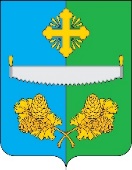 АДМИНИСТРАЦИЯСЕЛЬСКОГО ПОСЕЛЕНИЯ ТУНДРИНОСургутского муниципального районаХанты-Мансийского автономного округа-ЮгрыПРОЕКТ ПОСТАНОВЛЕНИЕ  «» ноября 2021 года                                                                                            № п. Высокий Мыс№Наименованиепрофилактического мероприятияСрок реализацииОтветственные должностные лица1.Информирование, посредством размещения (поддержания в актуальном состоянии) на официальном информационном портале органов местного самоуправления сельского поселения Тундрино:1.1.текстов нормативных правовых актов, регулирующих осуществление муниципального контроля в сфере благоустройства в течение года (по мере необходимости)Специалист 1 категории курирующий вопросы ЖКХ благоустройства1.2.сведений об изменениях, внесенных в нормативные правовые акты, регулирующие осуществление муниципального контроля в сфере благоустройства, о сроках и порядке их вступления в силув течение года (по мере необходимости)Специалист 1 категории курирующий вопросы ЖКХ благоустройства1.3.перечня нормативных правовых актов с указанием структурных единиц этих актов, содержащих обязательные требования, оценка соблюдения которых является предметом муниципального контроля в сфере благоустройства, а также информацию о мерах ответственности, применяемых при нарушении обязательных требований, с текстами в действующей редакции; 01.01.2022Специалист 1 категории курирующий вопросы ЖКХ благоустройства1.4.руководств по соблюдению обязательных требований, разработанных и утвержденных в соответствии с Федеральным законом №247-ФЗ; 01.01.2022Специалист 1 категории курирующий вопросы ЖКХ благоустройства1.5.Программы;В течение 5 дней с даты утвержденияСпециалист 1 категории курирующий вопросы ЖКХ благоустройства1.6исчерпывающего перечня сведений, которые могут запрашиваться контрольным органом у контролируемого лица; 01.01.2022Специалист 1 категории курирующий вопросы ЖКХ благоустройства1.7.сведений о способах получения консультаций по вопросам соблюдения обязательных требований;01.01.2022Специалист 1 категории курирующий вопросы ЖКХ благоустройства1.8.доклада о муниципальном контроле в сфере благоустройства;в течение 5 дней с даты утвержденияСпециалист 1 категории курирующий вопросы ЖКХ благоустройства2. Объявление предостережения о недопустимости нарушения обязательных требований; в течение года (при наличии оснований)Уполномоченные должностные лица управления муниципального контроля Администрации сельского поселения Тундрино3.Консультирование посредством видео-конференц-связи, на личном приеме либо в ходе проведения профилактического мероприятия, контрольного (надзорного) мероприятия в порядке, установленном положением о виде контроля;в течение годаУполномоченные должностные лица управления муниципального контроля Администрации сельского поселения Тундрино4. Профилактический визит в целях информирования об обязательных требованиях, предъявляемых к деятельности контролируемого лица либо к принадлежащим ему объектам контроля.ежеквартальноУполномоченные должностные лица управления муниципального контроля Администрации сельского поселения ТундриноНаименование показателяИсполнениепоказателя2022 год,%Полнота информации, размещенной на официальном сайте органов местного самоуправления сельского поселения Тундрино в соответствии со статьей 46 Федерального закона №248-ФЗ100%Доля контролируемых лиц, удовлетворенных консультированием в общем количестве контролируемых лиц, обратившихся за консультацией100%